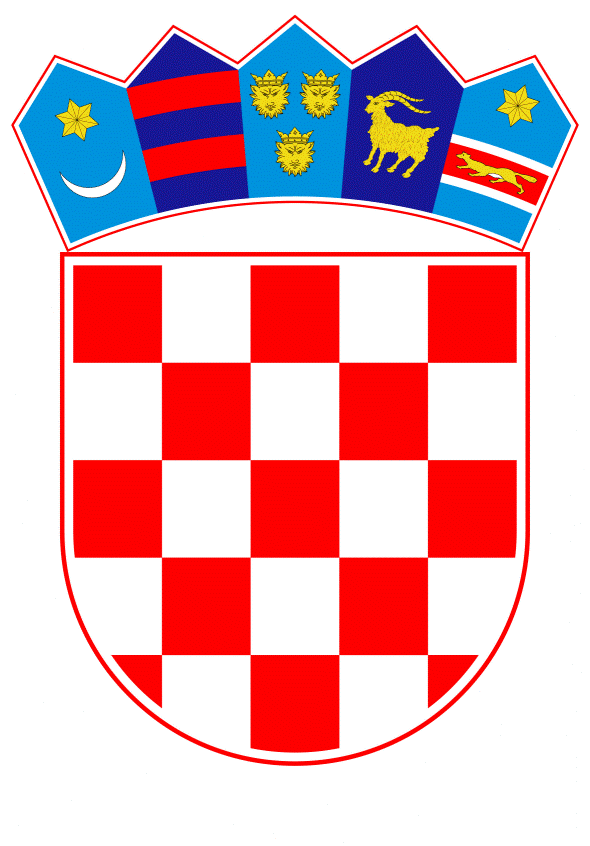 VLADA REPUBLIKE HRVATSKE	Zagreb, 17. studenoga 2022.PREDLAGATELJ:	Ministarstvo gospodarstva i održivog razvojaPREDMET: Prijedlog odluke o davanju suglasnosti na Odluku Upravnog odbora Fonda za zaštitu okoliša i energetsku učinkovitost za sklapanje Ugovora o sufinanciranju EU projekta „Regionalni centar za gospodarenje otpadom sjeverozapadne Hrvatske Piškornica“  Banski dvori | Trg Sv. Marka 2  | 10000 Zagreb | tel. 01 4569 222 | vlada.gov.hr Na temelju članka 31. stavka 2. Zakona o Vladi Republike Hrvatske („Narodne novine“, br. 150/11, 119/14, 93/16 i 116/18), a u vezi s člankom 22. stavkom 2. Zakona o Fondu za zaštitu okoliša i energetsku učinkovitost („Narodne novine“, br. 107/03 i 144/12), te člankom 15a. stavkom 1. podstavkom 2. Statuta Fonda za zaštitu okoliša i energetsku učinkovitost („Narodne novine“, br. 193/03, 73/04, 116/08, 101/09, 118/11, 67/13, 70/14 i 155/14 – pročišćeni tekst), Vlada Republike Hrvatske je na sjednici održanoj  _________ 2022. godine donijela O D L U K Uo davanju suglasnosti na Odluku Upravnog odbora Fonda za zaštitu okoliša i energetsku učinkovitost za sklapanje Ugovora o sufinanciranju EU projekta „Regionalni centar za gospodarenje otpadom sjeverozapadne Hrvatske Piškornica“ I.Daje se suglasnost na Odluku Upravnog odbora Fonda za zaštitu okoliša i energetsku učinkovitost (KLASA: 024-04/22-03/5, URBROJ: 563-01/69-22-9) od 13. lipnja 2022. godine za sklapanja ugovora o sufinanciranju EU projekta „Regionalni centar za gospodarenje otpadom sjeverozapadne Hrvatske Piškornica“, u iznosu najviše do 89.657.251,62 kuna (bez PDV-a), između Fonda za zaštitu okoliša i energetsku učinkovitost i trgovačkog društva PIŠKORNICA d.o.o. regionalni centar za gospodarenje otpadom Sjeverozapadne Hrvatske.II.Ova Odluka stupa na snagu danom donošenja.Klasa: 		Urbroj:		Zagreb, 		2022.PREDSJEDNIKmr. sc. Andrej PlenkovićO b r a z l o ž e n j e Ministarstvo gospodarstva i održivog razvoja (u daljnjem tekstu: Ministarstvo) objavilo je 3. srpnja 2020. godine Poziv na dostavu projektnih prijedloga „Regionalni centar za gospodarenje otpadom sjeverozapadne Hrvatske Piškornica“ u sklopu Operativnog programa Konkurentnost i kohezija 2014.-2020., Specifični cilj 6i1 - Smanjena količina otpada koji se odlaže na odlagališta (šifra poziva KK.06.3.1.20).  Nakon provedenog postupka dodjele bespovratnih sredstava, Ministarstvo je 8. rujna 2020. godine donijelo Odluku o financiranju za projektni prijedlog „Regionalni centar za gospodarenje otpadom sjeverozapadne Hrvatske Piškornica“ (KLASA: 351-04/20-13/06, URBROJ: 517-09-1-2-1-20-12) kojom se trgovačkom društvu PIŠKORNICA d.o.o. regionalni centar za gospodarenje otpadom Sjeverozapadne Hrvatske kao prihvatljivom prijavitelju odobrava financiranje predmetnog projekta. Stopa sufinanciranja prihvatljivih troškova iz Kohezijskog fonda iznosi 69,9975000 %, odnosno maksimalni iznos prihvatljivih troškova projekta iz Kohezijskog fonda je 313.749.954,75 kuna (bez PDV-a). Trgovačko društvo PIŠKORNICA d.o.o. regionalni centar za gospodarenje otpadom Sjeverozapadne Hrvatske, u svojstvu korisnika bespovratnih EU sredstava, Ministarstvo, u svojstvu Posredničkog tijela razine 1 i Fond za zaštitu okoliša i energetsku učinkovitost (u daljnjem tekstu: Fond), u svojstvu Posredničkog tijela razine 2, sklopili su 8. listopada 2020. godine Ugovor o dodjeli bespovratnih sredstava za projekte koji se financiraju iz EU fondova u financijskom razdoblju 2014.-2020. za projekt Regionalni centar za gospodarenje otpadom sjeverozapadne Hrvatske Piškornica (referentni broj Ugovora o dodjeli bespovratnih sredstava: KK.06.3.1.20.0001).	Sukladno odredbi članka 20. stavak 2. Zakona o Fondu za zaštitu okoliša i energetsku učinkovitost („Narodne novine“ br. 107/03 i 144/12), članka 15. stavka 1., članka 22. stavka 3., članka 47. stavka 1. podstavka 1., a u svezi s člankom 49. stavkom 1. i člankom 65. stavkom 2. Statuta Fonda za zaštitu okoliša i energetsku učinkovitost („Narodne novine“ br. 193/03, 73/04, 116/08, 101/09, 118/11, 67/13, 70/14 i 155/14 – pročišćeni tekst), te članka 8., članka 11. i članka 24. Pravilnika o uvjetima i načinu dodjeljivanja sredstava Fonda za zaštitu okoliša i energetsku učinkovitost, te kriterijima i mjerilima za ocjenjivanje zahtjeva za dodjeljivanje sredstava Fonda („Narodne novine“ br. 18/09, 42/12, 73/13, 29/14 i 155/14), Upravni odbor Fonda je na sjednici održanoj dana 13. lipnja 2022. godine donio Odluku (KLASA: 024-04/22-03/5, URBROJ: 563-01/69-22-9) kojom se trgovačkom društvu PIŠKORNICA d.o.o. regionalni centar za gospodarenje otpadom Sjeverozapadne Hrvatske odobravaju sredstva kapitalne pomoći Fonda, za sufinanciranje EU projekta „Regionalni centar za gospodarenje otpadom sjeverozapadne Hrvatske Piškornica“ (u daljnjem tekstu: Projekt), najviše u iznosu do 89.657.251,62 kuna (bez PDV-a), koje učešće čini 20,0025000 % Fondu prihvatljivih i procijenjenih troškova Projekta koji iznose najviše do 448.230.229,30 kuna bez PDV-a), dok je ukupna vrijednost cijelog Projekta procijenjena na iznos od 519.365.324,90 kuna (bez PDV-a). 	Točkom IV. citirane Odluke daje se suglasnost direktoru Fonda, da temeljem citirane Odluke i Odluke o financiranju za projektni prijedlog „Regionalni centar za gospodarenje otpadom sjeverozapadne Hrvatske Piškornica“ (KLASA: 351-04/20-13/06, URBROJ: 517-09-1-2-1-20-12) od 8. rujna 2020. godine, koju je donijelo Ministarstvo u svojstvu Posredničkog tijela razine 1 za Operativni program Konkurentnost i kohezija 2014.-2020., a nakon ishođenja odluke Vlade RH na citiranu Odluku u dijelu u kojem se daje suglasnost na sklapanje ugovora, sukladno općim aktima Fonda, sklopi s Korisnikom ugovor o neposrednom sudjelovanju Fonda u financiranju EU Projekta, davanjem sredstava kapitalne pomoći, kojim će se regulirati međusobna prava i obveze, a osobito uvjeti, način i rok isplate sredstava, te način praćenja namjenskog korištenja sredstava Fonda. Odobrena sredstva iz točke I. citirane Odluke osigurana su iz viška prihoda, temeljem Odluke Upravnog odbora Fonda od 19. travnja 2022. godine (KLASA: 024-04/22-03/3, URBROJ: 563-01/69-22-3) u iznosu od 45.000.000,00 kuna na izvoru 31, mjera CGO, te u iznosu od 44.657.251,62 kuna na izvoru 51, mjera OT. Odredbom članka 22. stavka 2. Zakona o Fondu za zaštitu okoliša i energetsku učinkovitost, propisano je da Fond ne može bez suglasnosti Vlade Republike Hrvatske, odnosno tijela koje ono odredi, ugovoriti poslove čija vrijednost prelazi iznos utvrđen Statutom Fonda, dok je odredbom iz članka 15.a stavka 1. podstavka 2. Statuta Fonda za zaštitu okoliša i energetsku učinkovitost propisano da Upravni odbor odlučuje uz suglasnost Vlade Republike Hrvatske o sklapanju pravnih poslova čija pojedinačna vrijednost prelazi sveukupan iznos od 10.000.000,00 kuna.	Slijedom navedenog, Vlada Republike Hrvatske, temeljem članka 31. stavka 2. Zakona o Vladi Republike Hrvatske („Narodne novine“ br. 150/11, 119/14, 93/16 i 116/18), ovom Odlukom daje suglasnost na Odluku Upravnog odbora Fonda od 13. lipnja 2022. godine.